                   ________тел.: (8-84348) 37-5-84, факс: (8-84348) 37-5-84,Cheb.Nsm@tatar.ru______ПОСТАНОВЛЕНИЕ                                                                                                            КАРАР8 февраля 2023 года                                                                                                              № 3О внесении изменений в постановление Исполнительного комитета Чебоксарского сельского поселения Новошешминского муниципального района Республики Татарстан от 27 апреля 2022 года № 11 «Об утверждении Административного регламента предоставления муниципальной услуги по выдаче справки (выписки)»В соответствии с постановлением Правительства Российской Федерации от 15.08.2022 №1415 «О внесении изменений в некоторые акты Правительства Российской Федерации», Исполнительный комитет Чебоксарского сельского поселения Новошешминского муниципального района Республики Татарстан ПОСТАНОВЛЯЕТ:Внести в постановление Исполнительного комитета Чебоксарского сельского поселения Новошешминского муниципального района Республики Татарстан от 27 апреля 2022 № 11 «Об утверждении Административного регламента предоставления муниципальной услуги по выдаче справки (выписки)» следующие изменения:абзац 11 пункта 3.3.2.1. изложить в следующей редакции:«Форматно-логическая проверка сформированного запроса осуществляется единым порталом автоматически на основании требований, определяемых органом (организацией), в процессе заполнения заявителем каждого из полей электронной формы запроса. При выявлении единым порталом некорректного заполненного поля электронной формы запроса заявитель уведомляется о характере выявленной ошибки и порядке ее устранения посредством информационного сообщения непосредственно в электронной форме запроса.».2. Опубликовать настоящее постановление на «Официальном портале правовой информации Республики Татарстан» в информационно – телекоммуникационной сети «Интернет»: http://pravo.tatarstan.ru, на официальном сайте Новошешминского муниципального района на Портале муниципальных образований Республики Татарстан в информационно-телекоммуникационной сети «Интернет»: http://novosheshminsk.tatarstan.ru.3. Контроль за исполнением настоящего постановления оставляю за собой.Руководитель Чебоксарского сельского поселенияНовошешминского муниципального районаРеспублики Татарстан 	                                                                                     М.Д.ГурьяноваИСПОЛНИТЕЛЬНЫЙ КОМИТЕТ ЧЕБОКСАРСКОГО СЕЛЬСКОГО ПОСЕЛЕНИЯНОВОШЕШМИНСКОГОМУНИЦИПАЛЬНОГО РАЙОНАРЕСПУБЛИКИ ТАТАРСТАНул. Чапаева , 3 б,  с. Чув.ЧебоксаркаНовошешминский район ,423192ТАТАРСТАН РЕСПУБЛИКАСЫЯҢА ЧИШМӘМУНИЦИПАЛЬ РАЙОНЫ ЧАБАКСАР АВЫЛ  ҖИРЛЕГЕБАШКАРМА КОМИТЕТЫЧапай урамы, 3 б ,Чабаксар  авылы , Яңа Чишмә районы, 423192ИСПОЛНИТЕЛЬНЫЙ КОМИТЕТ ЧЕБОКСАРСКОГО СЕЛЬСКОГО ПОСЕЛЕНИЯНОВОШЕШМИНСКОГОМУНИЦИПАЛЬНОГО РАЙОНАРЕСПУБЛИКИ ТАТАРСТАНул. Чапаева , 3 б,  с. Чув.ЧебоксаркаНовошешминский район ,423192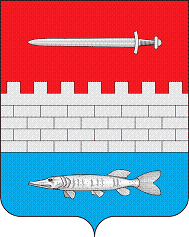 ТАТАРСТАН РЕСПУБЛИКАСЫЯҢА ЧИШМӘМУНИЦИПАЛЬ РАЙОНЫ ЧАБАКСАР АВЫЛ  ҖИРЛЕГЕБАШКАРМА КОМИТЕТЫЧапай урамы, 3 б ,Чабаксар  авылы , Яңа Чишмә районы, 423192